Государственное бюджетное профессиональное образовательное учреждение «Новгородский областной колледж искусств                         
им. С.В. Рахманинова»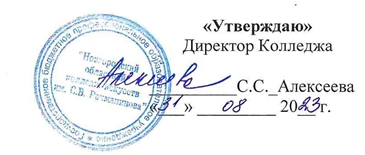 Рабочая программаПринята на заседании Предметно-цикловой комиссииПротокол № 1 от «31» августа 2023 г.Рабочая программа дисциплины ОП.07 Основы психологии и педагогики составлена в соответствии с Федеральным Государственным образовательным стандартом СПО по специальности 51.02.03 Библиотековедение, утвержденным Приказом Минобрнауки России от 27.10.2014 N 1357 (ред. от 13.07.2021) «Об утверждении федерального государственного образовательного стандарта среднего профессионального образования по специальности 51.02.03 Библиотековедение» (Зарегистрировано в Минюсте России 24.11.2014 N 34874). «Согласовано»Заместитель директора по учебной и организационно-методической работе:1. ПОЯСНИТЕЛЬНАЯ ЗАПИСКАОбласть применения программыРабочая программа дисциплины ОП.07 Основы психологии и педагогики является частью основной образовательной программы в соответствии с ФГОС по специальности СПО 51.02.03 Библиотековедение, утвержденным Приказом Минобрнауки России от 27.10.2014 N 1357 (ред. от 13.07.2021), углубленной подготовки.  В части освоения основного вида профессиональной деятельности по специальности 51.02.03 Библиотековедение библиотекарь, специалист по информационным ресурсам готовится к следующим видам деятельности:Технологическая деятельность (формирование библиотечных фондов, аналитико-синтетическая обработка документов, их хранение; применение прикладного программного обеспечения, информационно-телекоммуникационной сети «Интернет»; информационное и справочно-библиографическое обслуживание пользователей библиотек)Организационно-управленческая деятельность (планирование, организация и обеспечение эффективности функционирования библиотеки в соответствии с меняющимися потребностями пользователей библиотек; ведение учетной документации и контроль за качеством предоставляемых услуг населению; прием управленческих решений, руководство коллективом библиотеки)Культурно-досуговая деятельность (реализация досуговой и воспитательной функции библиотеки, организация досуговых мероприятий; обеспечение дифференцированного библиотечного обслуживания пользователей библиотеки; приобщение к национальным и региональным традициям)Информационно-аналитическая деятельность (использование коммуникативных и информационных технологий в профессиональной деятельности; применение мультимедийных технологий; оценивание результативности различных этапов информатизации библиотеки; анализ деятельности отдельных подсистем автоматизированных библиотечно-информационных систем и формулировка требований к их дальнейшему развитию; использование внешних баз данных и корпоративных ресурсов библиотечно-информационных систем).Общие и профессиональные компетенцииБиблиотекарь, специалист по информационным ресурсам должен обладать общими и профессиональными компетенциями, включающими в себя способность:ОК 1. Понимать сущность и социальную значимость своей будущей профессии, проявлять к ней устойчивый интерес.ОК 2. Организовывать собственную деятельность, определять методы и способы выполнения профессиональных задач, оценивать их эффективность и качество.ОК 3. Решать проблемы, оценивать риски и принимать решения в нестандартных ситуациях.ОК 4. Осуществлять поиск, анализ и оценку информации, необходимой для постановки и решения профессиональных задач, профессионального и личностного развития.ОК 5. Использовать информационно-коммуникационные технологии для совершенствования профессиональной деятельности.ОК 6. Работать в коллективе, обеспечивать его сплочение, эффективно общаться с коллегами, руководством, потребителями.ОК 7. Ставить цели, мотивировать деятельность подчиненных, организовывать и контролировать их работу с принятием на себя ответственности за результат выполнения заданий.ОК 8. Самостоятельно определять задачи профессионального и личностного развития, заниматься самообразованием, осознанно планировать повышение квалификации.ОК 9. Ориентироваться в условиях частой смены технологий в профессиональной деятельности.ПК 3.1. Создавать условия для реализации творческих возможностей пользователей, повышать их образовательный, профессиональный уровень и информационную культуру.ПК 3.2. Обеспечивать дифференцированное библиотечное обслуживание пользователей библиотеки.ПК 3.3. Реализовывать досуговую и воспитательную функции библиотеки.ПК 3.4. Приобщать пользователей библиотек к национальным и региональным традициям.ПК 3.5. Создавать комфортную информационную среду, обеспечивающую дифференцированный подход к различным категориям пользователей.Место дисциплины в структуре программы подготовки специалистов среднего звенаДисциплина ОП.07 Основы психологии и педагогики принадлежит к П.00 Профессиональному учебному циклу, ОП.00 Общепрофессиональные дисциплины2. ЦЕЛИ И ЗАДАЧИ ДИСЦИПЛИНЫ – ТРЕБОВАНИЯ К РЕЗУЛЬТАТАМ ОСВОЕНИЯ ДИСЦИПЛИНЫЦелью изучения дисциплины является: содействие становлению и развитию профессиональной компетентности библиотекаря, специалиста по информационным ресурсам через овладение им основ психологии и педагогики; подготовка студентов к работе с пользователями библиотеки с учетом основ психологии, к педагогической деятельности в библиотеке.Задачами изучения раздела являются:овладение студентами понятийным аппаратом психолого-педагогического знания, способствующего содержательному взаимодействию человека в сфере социальных и профессиональных отношений;ознакомление с основными положениями современной психологической и педагогической науки;формирование представления об индивидуальных особенностях человека, внутренней регуляции его деятельности, приобретение опыта учета индивидуально-психологических и личностных особенностей людей в профессиональной деятельности;усвоение теоретических основ организации и осуществления современного образовательного процесса;формирование представления о различных формах, методах средствах обучения и воспитания;знакомство студентов с ключевыми проблемами педагогики, с проблемами поиска новой модели обучения и воспитания;приобретение опыта психолого-педагогического анализа учебных и профессиональных проблемных ситуаций.стимулирование обучаемых к использованию полученных психолого-педагогических знаний в будущей профессиональной деятельности.3. ТРЕБОВАНИЯ К УРОВНЮ ОСВОЕНИЯ СОДЕРЖАНИЯ ПРОГРАММЫВ результате изучения дисциплины Основы психологии и педагогики обучающийся должен:иметь практический опыт:владения простейшими приемами саморегуляции психического состояния;использования приемов, повышающих эффективность общения;уметь:проводить изучение читателей, их поведение, их отношение к печатному слову;диагностировать чтение;использовать теоретические сведения о личности и межличностных отношениях;разрешать конфликтные ситуации и способствовать их предотвращению;применять знания по педагогике в процессе организаторской и управленческой деятельности;использовать знания по психологии и педагогике для собственного личностного и профессионального роста;знать:психологию чтения и книжного дела;психологические типы читателей;направления и принципы практического применения психолого-педагогических знаний в профессиональной деятельности;психологические особенности поведения человека в социальной среде.Рабочая программа составлена в соответствии с Рабочей программой воспитания и календарным планом воспитательной работы https://noki53.ru/about/programma-vospitaniya.php.  Образовательная деятельность при освоении образовательной программы или отдельных ее компонентов организуется в форме практической подготовки.Образовательная деятельность при освоении образовательной программы или отдельных ее компонентов организуется с использованием средств электронного обучения, с применением дистанционных образовательных технологий. тестирующие системы (НЭШ)информационно-справочные системыэлектронные учебники (ЭБС «Лань»)электронные энциклопедии (библиотека колледжа: электронный читальный зал Президентской библиотеки имени Б.Н. Ельцина)справочники (библиотека колледжа: электронный читальный зал Президентской библиотеки имени Б.Н. Ельцина)электронные дидактические материалыобразовательные видеофильмыаудиофрагменты онлайн-платформы и сервисы для создания интерактивных упражненийпрезентацииВ зависимости от целей занятий могут использоваться электронная почта, социальные сети, мессенджеры.4. СТРУКТУРА УЧЕБНОЙ ДИСЦИПЛИНЫОбъем времени, выделяемый на МДК, дисциплиныВ соответствии с учебным планом обязательная учебная нагрузка по дисциплине ОП.07 Основы психологии и педагогики на специальности 51.02.03 Библиотековедение – 72 часа, 36 часов отводится на самостоятельную работу студентов, максимальная нагрузка – 108 часов.Изучение дисциплины Основы психологии и педагогики проходит в III - IV семестрах, по 2 часа в неделю.Форма итогового контроля: контрольная работа.Тематический планСпециальность: 51.02.03 Библиотековедение Форма обучения – очнаяРаспределение учебной нагрузки по семестрамСпециальность: 51.02.03 БиблиотековедениеФорма обучения – очная5. СОДЕРЖАНИЕ ДИСЦИПЛИНЫ И ТРЕБОВАНИЯ К ФОРМАМ И СОДЕРЖАНИЮ ТЕКУЩЕГО, ПРОМЕЖУТОЧНОГО, ИТОГОВОГО КОНТРОЛЯ (ПРОГРАММНЫЙ МИНИМУМ, ЗАЧЕТНО-ЭКЗАМЕНАЦИОННЫЕ ТРЕБОВАНИЯ)5.1 Содержание учебной дисциплиныРаздел 1. Введение в психологиюПредмет психологии, ее задачи и методы. Развитие психики человека и животных. Сознание и неосознаваемые психические процессы. Психологическая теория деятельности. Требования к знаниям: Предмет психологии. Задачи психологии. Взаимосвязь психологии с другими науками. Основные этапы развития психологии. Классификация психических явлений: психические процессы, свойства и состояния. Классификация методов психологического исследования. Возникновение и развитие психики в филогенезе. Основные функции психики. Структура психики. Общественно-историческая природа психики человека. Понятие высших психических функций. Происхождение и развитие сознания. Сознание как форма отражения человеком действительности. Основные признаки сознания. Виды неосознаваемых психических явлений. Сознательное, бессознательное и предсознательное. З.Фрейд о природе бессознательного и его отношении к сознанию. Определение деятельности. Виды человеческой деятельности.Требования к умениям: уметь объяснить место и роль психологии в системе получаемых знаний; объяснить соотношение между сознанием и бессознательным; проанализировать этапы формирования сознания; объяснить механизмы формирования деятельности человека.Самостоятельная работа студентов: работа с учебником и дополнительной литературой, подготовка докладов по теме занятия.Раздел 2. Психология познавательных процессовОщущение и восприятие. Представление и воображение. Память. Внимание. Мышление и речь Требования к знаниям: Представление об ощущениях. Физиологическая основа ощущений. Значение ощущений в жизни человека. Виды ощущений. Взаимодействие отдельных органов чувств друг с другом. Понятия чувствительности, абсолютного и относительного порогов ощущений. Виды восприятия и основные свойства. Индивидуальные различия. Иллюзии восприятия. Механизмы возникновения представлений. Основные характеристики представлений. Индивидуальные особенности представления: зрительный тип, слуховой тип, двигательный тип. Понятие о воображении. Виды воображения. Значение памяти в жизни и деятельности человека. Определение памяти. Процессы памяти: запоминание, сохранение, воспроизведение, забывание. Виды памяти. Особенности внимания как психического процесса и состояния человека. Свойства и функции внимания. Понятие о мышлении. Отличие мышления от других психических процессов. Теоретическое и практическое мышление, их подвиды. Основные процессы мышления: суждение, умозаключение. Речь как средство общения. Язык, сознание и мышление. Взаимосвязь мышления и речи.Требования к умениям: уметь объяснить роль познавательных процессов в жизни человека; использовать полученные знания в практической деятельности.Самостоятельная работа студентов: работа с учебником и дополнительной литературой, подготовка докладов по теме занятия.Раздел 3. Эмоционально-волевая характеристика личностиЭмоции и чувства. Воля. Психические состояния и их регуляция Требования к знаниям: Значение эмоций в жизни человека. Основные функции эмоций.  Классификация и виды эмоций. Чувства, высшие чувства. Воля и ее основные признаки. Значение воли в жизни человека, в организации и регуляции его деятельности и общения. Природа волевого действия. Структура волевого действия. Волевые качества человека. Общее представление о функциональном состоянии организма. Понятие психического состояния. Классификации психических состояний. Стресс как неспецифическая реакция организма.Требования к умениям: уметь объяснить значение эмоций в жизни человека; охарактеризовать простой и сложный волевой акт; охарактеризовать психические состояния с точки зрения соотношения «норма—патология» проанализировать в чем заключаются индивидуальные особенности в проявлении стресса; использовать полученные знания в практической деятельности.Самостоятельная работа студентов: работа с учебником и дополнительной литературой, подготовка докладов по теме занятия.Раздел 4. Психические свойства личностиЛичность. Направленность и мотивы деятельности личности. Темперамент и характер. Способности. Возрастные психологические особенности Требования к знаниям: Общее понятие о личности. Определение личности. Биологическое и социальное в индивидуальном развитии личности. Характеристика понятий личность, индивид, индивидуальность и их соотношение. Многозначность понятий «личность» в современной психологии. Понятие направленности личности. Основные формы направленности: влечение, желание, стремление, интересы, идеалы, убеждения. Мотивы как основа направленности личности.  Понятие о потребности. Потребности как источник активности личности. Виды потребностей. Иерархия потребностей по А.Маслоу. Осознаваемые и неосознаваемые потребности. Понятие о темпераменте. Физиологическая основа темперамента. Вклад академика И.П. Павлова в изучение темперамента. Темперамент и основные свойства нервной системы человека. Соотношение типов темперамента и типов высшей нервной деятельности. Психологическая характеристика темперамента. Связь характера и темперамента. Формирование характера. Характер как система наиболее устойчивых черт личности. Акцентуированные типы характеров по К. Леонгарду. Общее представление о способностях. Виды и уровни развития способностей. Биосоциальная природа способностей. Понятие возраста и психологическая характеристика возрастных периодов – социальная ситуация развития, ведущая деятельность, основные психологические новообразования.Требования к умениям: уметь объяснить социальную сущность личности; раскрыть проблему соотношения биологического и социального в личности; анализировать свою потребностно-мотивационную сферу; определить свой тип темперамента и характера; выделить основные психологические особенности возрастных периодов; использовать полученные знания в практической деятельности.Самостоятельная работа студентов: работа с учебником и дополнительной литературой, подготовка докладов по теме занятия.Раздел 5. Введение в социальную психологиюСоциализация. Личность и группа. Психология межличностного общения. Основы конфликтологии Требования к знаниям: Понятие социализации личности. Стадии социализации: первичная социализация, стадия индивидуализации, стадия интеграции, трудовая стадия, послетрудовая стадия. Понятие социальной роли. Социальный статус. Взаимодействие личности и группы.  Групповые феномены: конформизм, негативизм, групповая сплоченность, лидерство и руководство, процесс принятия групповых решений, совместная деятельность. Понятия «конфликт», «конфликтная ситуация». Природа и социальная роль конфликтов. Типы и классификация конфликтов. Отличие внутриличностных и межличностных конфликтов. Позитивные функции и деструктивные проявления конфликта. Стратегии поведения в конфликте.Требования к умениям: уметь проанализировать собственные социальные роли; анализировать структуру конфликта; выявлять причины конфликта; выбирать оптимальную стратегию поведения в конфликтной ситуации; использовать полученные знания в практической деятельности.Самостоятельная работа студентов: работа с учебником и дополнительной литературой, подготовка докладов по теме занятия.Раздел 6. Введение в педагогикуОбщее представление о педагогике как науке. Предмет и задачи педагогики. История педагогики. Ключевые понятия педагогики. Сущность целостного педагогического процессаТребования к знаниям: Предмет педагогики. Человек как объект и субъект познания в педагогике. Основные задачи педагогики. Истоки возникновения педагогики. Педагогика Древней Греции. Ян Амос Коменский как выдающийся педагог всех эпох. Основные идеи педагогики 19-го века: Генрих Песталоцци, Иоганн Гербарт. Становление педагогики в России. Дидактическая система К.Д. Ушинского. Педагогические идеи П.П. Блонского и А.С. Макаренко. Гуманистические педагогические идеи В.А. Сухомлинского. Современная педагогика. Методы исследований в педагогике: теоретические и эмпирические. Педагогическое наблюдение, педагогический эксперимент. Ключевые понятия педагогики и их краткая характеристика: образование, обучение, воспитание, развитие, дидактика. Педагогический процесс как система, его сущность. Структура педагогического процесса.Требования к умениям: уметь ориентироваться в педагогических взглядах прошлого и современности; охарактеризовать структуру педагогического процесса; использовать полученные знания в практической деятельности.Самостоятельная работа студентов: работа с учебником и дополнительной литературой, подготовка докладов по теме занятия.Раздел 7. Теория и методика обучения (дидактика)Основные дидактические концепции. Сущность процесса обучения, цели и принципы. Методы и средства обучения. Формы организации учебного процесса. Особенности учебно-познавательной деятельности обучающихсяТребования к знаниям: Предмет дидактики. Основные дидактические концепции. Современная дидактическая система: ее цели, роль учителя и деятельность учащихся. Характеристика процесса обучения на социальном, педагогическом и психологическом уровнях. Сущность процесса обучения, его двусторонний характер. Преподавание и учение, их диалектическое взаимодействие. Цели и принципы процесса обучения. Закономерности процесса обучения. Функции процесса обучения: образовательная, развивающая, воспитательная. Понятие и сущность метода и приема обучения. Классификации методов обучения. Понятие о средствах обучения. Технические средства обучения (ТСО). Связь средств и методов обучения. Понятие о формах организации учебного процесса. Урок как основная форма обучения, классно-урочная система. Общая характеристика учебной деятельности. Психология учения. Учебная мотивация как компонент структуры учебной деятельности. Мотивы учебной деятельности. Внутренняя и внешняя мотивация.Требования к умениям: уметь составить план урока; определить собственные мотивы учебной деятельности; использовать полученные знания в практической деятельности.Самостоятельная работа студентов: работа с учебником и дополнительной литературой, подготовка докладов по теме занятия.Раздел 8. Теория воспитанияВоспитание как педагогическое явление, закономерности и принципы воспитания. Содержание воспитания и основные направления воспитательной работы. Методы, средства и формы воспитания. Коллектив как объект и субъект воспитания. Педагогические основы семейного воспитания. Социальная зрелость личности. Девиации как педагогическая проблемаТребования к знаниям: Понятия «воспитание», «самовоспитание», «перевоспитание» и их соотношение. Признаки воспитания как педагогического понятия. Механизмы самовоспитания. Понятие содержания воспитания. Общечеловеческие ценности, культурные и духовные национальные традиции, государственная идеология как основа содержания воспитания. Связь содержания воспитания с целью воспитания. Основные направления воспитательной работы. Понятие метода воспитания. Методы формирования сознания личности (взглядов, убеждений, идеалов). Методы организации деятельности, опыта общественного поведения. Методы стимулирования и мотивации деятельности и поведения. Методы контроля, самоконтроля и самооценки деятельности и поведения. Роль коллектива в развитии личности. Понятия «семья» и «семейное воспитание». Задачи семьи. Принципы семейного воспитания. Воспитательный потенциал семьи. Основные типы неправильного воспитания в семье. Содержание и формы взаимодействия семьи и школы в целостном педагогическом процессе. Понятие социальной зрелости личности. Основные показатели социальной зрелости: ответственность, терпимость, саморазвитие, положительное отношение к миру. Развитие социальной зрелости личности в период студенчества. Понятие девиации. Виды девиаций. Причины девиантного поведения.Требования к умениям: уметь использовать знания при создании воспитывающих ситуаций, и их анализе в реальной практике.Самостоятельная работа студентов: работа с учебником и дополнительной литературой, подготовка докладов по теме занятия.Раздел 9. Система образования РФПринципы и структура системы образования РФ. Образовательные программы и формы получения образованияТребования к знаниям: Структура системы образования Российской Федерации. Понятие о непрерывном образовании. Основные принципы и положения «Закона об образовании». Основные задачи образовательных программ: формирование личности; социализация личности в обществе; выбор профессии и освоения профессиональных образовательных программ. Основные формы получения образования: очная (дневная); очно-заочная (вечерняя); заочная.Требования к умениям: уметь использовать полученные знания в практической деятельности.Самостоятельная работа студентов: работа с учебником и дополнительной литературой, подготовка докладов по теме занятия.Раздел 10. Педагогические аспекты профессиональной деятельностиРуководитель как педагог. Профессионально-педагогические способности и личностные качества педагога. Педагогическое общениеТребования к знаниям: Педагогическая деятельность как особый вид общественно необходимого труда. Профессиональные функции педагога. Творческий характер педагогической деятельности. Библиотечная педагогика. Социально и профессионально обусловленные требования к личности педагога. Стили педагогического общения: авторитарный, демократический, либеральный. Характеристика этапов педагогического общения. Коммуникативные педагогические приемы, способствующие успешному общению. Средства повышения эффективности взаимодействия.Требования к умениям: уметь использовать полученные знания в практической деятельности.Самостоятельная работа студентов: работа с учебником и дополнительной литературой, подготовка докладов по теме занятия.5.2 Требования к формам и содержанию текущего, промежуточного, итогового контроляТекущий контроль – подразделяется на поурочный и тематический. Поурочный контроль осуществляется регулярно на каждом уроке. Тематический контроль осуществляется после изучения раздела программы.Промежуточный контроль по дисциплине Основы психологии и педагогики – контрольная работа.Итоговый контроль по дисциплине Основы психологии и педагогики – контрольная работа.Формы текущего контроля:Устный опрос (фронтальный, индивидуальный)Письменный опрос (письменный ответ на поставленный вопрос в свободной форме)Оценка самостоятельной работы (доклады по изученной теме)Тест проверки знанийПромежуточный контроль проводится в форме письменного опроса.Итоговый контроль проводится в форме теста проверки знаний.Степень сложности контрольных заданий определяется индивидуальными способностями студентов и требованиями программы.Критерии оценки результатов обученияКритерии оценки при устном опросеОценка 5 (отлично) ставится за полный ответ на поставленный вопрос с включением в содержание ответа рассказа (лекции) преподавателя, материалов учебников и дополнительной литературы без наводящих вопросов.Оценка 4 (хорошо) ставится за полный ответ на поставленный вопрос в объеме рассказа (лекции) преподавателя или полный ответ с включением в содержание материала учебника, дополнительной литературы с наводящими вопросами преподавателя.Оценка 3 (удовлетворительно) ставится за ответ, в котором озвучено более половины требуемого материала, с положительным ответом на часть наводящих вопросов.Оценка 2 (неудовлетворительно) ставится за ответ, в котором озвучено менее половины требуемого материала, с отрицательными ответами на наводящие вопросы не озвучено главное в содержании вопроса, без предварительного объяснения причин обучающийся отказался от ответа.Критерии оценки при тестовом контролеОценка 5 (отлично) ставится за 90% и более правильных ответов.Оценка 4 (хорошо) ставится от 75% до 89% правильных ответов.Оценка 3 (удовлетворительно) ставится от 50% до 74% правильных ответов.Оценка 2 (неудовлетворительно) ставится при наличии менее 50% правильных ответов или при отказе обучающегося пройти тестовый контроль.	Содержание контрольных заданийТемы для подготовки докладовЭтапы становления психологии как наукиПроисхождение и развитие сознания человекаИндивидуальные различия в восприятииРоль воображения в творчествеРоль памяти в жизни человекаМышление как высший познавательный процессЭмоции и чувства в жизни человекаВолевая характеристика человекаПсихические состояния и их регуляцияМотивационно-потребностная сфера личности Темперамент и характерСпособности, развитие творческих способностейПрирода и социальная роль конфликтовОбразование в России: вчера, сегодня, завтраКлассно-урочная система: преимущества и недостаткиЛичностно-ориентированный подход в образованииНравственное воспитание как одна из центральных задач школыВоспитательный потенциал коллективаПедагогический потенциал семьиРуководитель как педагогПримерный список вопросов по разделам Раздел 1. Введение в психологиюВ чем состоят различия между научной и житейской психологией?Что вы знаете о происхождении сознания?Дайте общую характеристику неосознаваемых психических процессов.Раздел 2. Психология познавательных процессовЧто такое «ощущение»? Каковы основные характеристики данного психического процесса?Что вы знаете об абсолютном и относительном порогах ощущений?В чем проявляются индивидуальные различия в восприятии?Дайте характеристику памяти как познавательному психическому процессу.Назовите основные характеристики мышления.Почему речь называют орудием мышления?Дайте характеристику внимания как психического явления.Раздел 3. Эмоционально-волевая характеристика личности Что такое волевое усилие и решительность?Что относится к волевым качествам человека?Расскажите о соотношении понятий «эмоции» и «чувства».Назовите основные виды эмоций.В чем заключается амбивалентность эмоций?Дайте характеристику высшим чувствам человека.Раздел 4. Психические свойства личностиРаскройте соотношение понятий «индивид», «субъект деятельности», «личность» и «индивидуальность».Объясните суть понятий «потребность» и «мотив»Расскажите об основных формах направленностиДайте характеристику общих способностей человека.Какие уровни развития способностей вы знаете?Что является физиологической основой темперамента?Расскажите об основных типах темперамента. Что вы знаете о классификации черт характера?  Как характер проявляется через деятельность?  В чем проявляется взаимосвязь характера и темперамента?Раздел 5. Введение в социальную психологиюЧто такое социализация? Перечислите этапы социализации.Перечислите этапы вхождения личности в группу.Что такое социальная установка?Раздел 6. Введение в педагогикуКаковы задачи педагогической науки?Какова структура педагогического процесса?В чем специфика понятия «Образование»?Раздел 7. Теория и методика обучения (дидактика)В чем состоит сущность обучения?Перечислите основные принципы обученияКакие методы называют репродуктивными?Какие методы называют продуктивными? Назовите основные причины неуспеваемостиРаздел 8. Теория воспитанияКаковы основные принципы воспитания?От чего зависит выбор методов воспитания?Перечислите основные направления воспитательной работыКакую роль коллектив играет в воспитании детей?Что такое детское самоуправление?Каковы основные функции семьи?Какие стили семейного воспитания называют неправильными?Раздел 9. Система образования РФЧто такое дополнительное образование?Какой документ определяет структуру образования РФ?Что такое непрерывное образование?Раздел 10. Педагогические аспекты профессиональной деятельностиВ чем особенность педагогической деятельности?Какие качества педагога считаются профессионально важными?Какой стиль общения можно назвать демократическим?Какой стиль общения можно назвать либеральным?Темы для подготовки к контрольной работеПредмет и задачи психологии. Этапы становления психологии как науки.Методы психологии.Понятие о психике и ее эволюции.Происхождение и развитие сознания человека.Неосознаваемые психические процессыПсихологическая теория деятельности.Характеристика познавательных психических процессов.Ощущение и восприятие.Представление и воображение.Память.Внимание.Мышление.Язык и речь.Эмоции и чувства.Волевая характеристика человека.Психические состояния и их регуляция.Общее понятие личности. Направленность и мотивы деятельности личности.Темперамент. Характер. Акцентуации характера.Способности. Развитие творческих способностей.Возрастные особенности развития человека.Социализация, этапы социализацииМежличностные отношения. Психология малых групп.Характеристика процесса общения.Природа и социальная роль конфликтов.Предмет, объект и задачи педагогикиОтрасли педагогики. Связь педагогики с другими наукамиМетоды исследований в педагогикеИстория развития педагогической наукиКлючевые понятия педагогикиПонятие педагогического процессаДидактика как педагогическая теория обученияОсновные дидактические концепцииСущность процесса обученияПринципы обученияМетоды обучения Средства обученияФормы организации учебного процессаУрок как основная форма обучения Методы и формы контроляШкольная неуспеваемость и средства ее устраненияСущность понятия «воспитание» Принципы воспитанияОсновные направления воспитательной работыМетоды воспитанияСредства и формы воспитанияПонятия «семья» и «семейное воспитание»Типы неправильного воспитания в семье Педагогическое общение. Стили педагогического общенияЭтапы педагогического общенияПрофессиональные качества педагогаМотивы учебной деятельностиСоциальная зрелость личностиСистема образования РФСодержание и принципы образования6. УСЛОВИЯ РЕАЛИЗАЦИИ ПРОГРАММЫ ДИСЦИПЛИНЫ6.1 Учебно-методическое и информационное обеспечение курсаКарта учебно-методического обеспечения дисциплины Основы психологии и педагогики.Специальность – 51.02.03 Библиотековедение.Форма обучения – очная. Всего часов – 108, из них аудиторных занятий – 72 часа.Таблица 1. Обеспечение дисциплины учебными изданиямиТаблица 2. Обеспечение дисциплины учебно-методическими материалами (разработками)6.2.   Требования к материально-техническому обеспечению7. МЕТОДИЧЕСКИЕ РЕКОМЕНДАЦИИ ПРЕПОДАВАТЕЛЯМРабочая программа дисциплины Основы психологии и педагогики ориентирована на формирование психолого-педагогической базы знаний, получение навыков и умений использования данных знаний на практике.Оптимальным вариантом организации обучения, на наш взгляд, является следующая система занятий: уроки-лекции, практические занятия, входящие составной частью в лекционные. Рекомендуется использовать различные типы лекций: вводную, мотивационную (способствующую проявлению интереса к осваиваемой дисциплине), лекцию с элементами диалога или дискуссии и др. Структура каждой лекции определяется ее целями, содержанием и избранной методикой изложения. Содержание и структура лекционного материала должны быть направлены на формирование у студента соответствующих компетенций и соответствовать выбранным преподавателем методам контроля. Одним из основных принципов отбора содержания является принцип соответствия потребностям возраста с учетом зон актуального и ближайшего развития учащегося. При отборе теоретического содержания для занятий следует избегать и таких типичных ошибок, как стремление дать как можно больше материала, что создает информационную перегрузку учащихся. На лекционных занятиях вводятся новые знания, понятия и законы психологии и педагогики. Без знания категориального аппарата нет знания науки. Знание категориального аппарата науки дает возможность понимать психолого-педагогическую информацию, адекватно воспринимать ее, не допускать ошибок при анализе, диагностике жизненных ситуаций, прогнозировании будущего. Дисциплина Основы психологии и педагогики направлена на знакомство студентов с научными понятиями, отличными от житейских. Процесс формирования понятий предполагает четкое выделение существенных, необходимых и достаточных признаков содержания определенного понятия и, что не менее важно, установление взаимосвязи одного понятия с другими и его места среди них. При введении нового понятия следует избегать типичных ошибок, таких как тавтология, пропуск существенных отличительных признаков и т.д. При традиционных методах обучения преподаватель может сам раскрывать содержание основных понятий, выделяя их главные и существенные признаки, показывая иерархическую зависимость между раскрываемыми понятиями. Однако можно применять ряд приемов активного обучения, при котором учащиеся становятся соавторами определения сути того или иного понятия. Это может быть групповая работа над предложенным понятием: группа выделяет существенные признаки и пытается дать определение, в конце работы составляется общее понятие, которое сравнивается с общепринятым в науке. Это может быть объяснение понятия с использованием рисунков и метафор, использование типичных жизненных ситуаций и т.п.Особенно следует отметить использование в работе различного иллюстративного материала (как визуального, так и аудиального – иллюстрация теоретического положения каким-нибудь практическим примером для лучшего уяснения его жизненного смысла). Это повышает интерес студентов, уровень запоминания и освоения материала, затрагивает эмоциональную сторону личности студента. Практические занятия проводятся с целью научить студентов применению теоретических знаний на практике. Для этого на занятиях могут моделироваться фрагменты будущей деятельности учащихся в виде различных психолого-педагогических задач, при решении которых студенты отрабатывают различные действия по применению соответствующих знаний психологии и педагогики. На практических занятиях возможно использование проблемных вопросов, ситуаций, заданий, упражнений, диагностических методик.  При использовании диагностических методик необходимо разъяснить учащимся этические принципы психодиагностики. Студенты должны четко представлять, что психологическая диагностика в рамках изучения дисциплины носит исключительно учебно-ознакомительный характер, не является основанием для категорических психодиагностических выводов и не может быть ими использована для самостоятельного проведения диагностического обследования других людей.При проведении занятий необходимо обратить особое внимание на доступность материала и темп его изложения (возможность конспектирования), дать рекомендации по организации самостоятельной работы и обеспечить контроль усвоения пройденного материала. Проведение занятий ориентировано, также, на самостоятельную работу студентов. Прежде всего, следует научить студентов правильно работать с конспектами лекций, например, составлять опорные конспекты. Подготовка такого конспекта приучает студента выделять существенное в лекции, осмысливать иллюстративный материал, кратко записывать содержание лекций.Рефлексивный анализ собственных занятий – необходимый компонент профессиональной деятельности преподавателя. Выявленные с его помощью удачи и промахи позволяют организовать целенаправленную работу по самообразованию и профессиональному росту преподавателя.8. САМОСТОЯТЕЛЬНАЯ РАБОТА СТУДЕНТОВСамостоятельная работа учащихся представляет собой обязательную часть основной образовательной программы в соответствии с ФГОС (выражаемую в часах), выполняемую учащимися вне аудиторных занятий в соответствии с заданиями преподавателя. Самостоятельное изучение учащимися соответствующих тем необходимо для более глубокого и полного их раскрытия. Содержание самостоятельной работы составляют такие виды учебной деятельности учащихся, как: изучение литературы; работа с текстами (конспектирование, реферирование и т.д.); работа с понятиями и т.д. Запись лекции – одна из форм активной самостоятельной работы учащихся, требующая навыков и умения кратко, схематично, последовательно и логично фиксировать основные положения, выводы, обобщения, формулировки. Возрастная психология как наука использует свой категориальный аппарат, которым студент должен научиться пользоваться и применять по ходу записи лекции.  Последующая работа над текстом лекции воскрешает в памяти ее содержание, позволяет развивать соответствующее мышление. Одной из форм обучения студентов, направленной на организацию и повышение уровня самостоятельной работы студентов, является подготовка доклада. Цель этой формы работы – расширение кругозора, овладение методами теоретического исследования, развитие самостоятельности мышления студента. Доклад – публичное сообщение или документ, которые содержат информацию и отражают суть вопроса или исследования применительно к данной ситуации.Подготовка доклада: четко сформулировать тему изучить и подобрать литературу, рекомендуемую по теменаписать план, который полностью согласуется с выбранной темой и логично раскрывает ее написать доклад, соблюдая следующие требования к структуре доклада – она должна включать: краткое введение, обосновывающее актуальность проблемы; основной текст; заключение с краткими выводами по исследуемой проблеме; список использованной литературы. Требования к содержанию доклада – общие положения надо подкрепить и пояснить конкретными примерами, не пересказывать отдельные главы учебника или учебного пособия, а изложить собственные соображения по существу рассматриваемых вопросовоформить работу в соответствии с требованиями.Составление понятийного словаря, как вид самостоятельной работы, позволяет студентам повысить уровень информационный культуры, приобрести новые знания, отработать необходимые навыки в предметной области дисциплины.9. СПИСОК ЛИТЕРАТУРЫОсновная литература, включая электронные ресурсыБороздина, Г. В.  Основы педагогики и психологии : учебник для среднего профессионального образования / Г. В. Бороздина. — 2-е изд., испр. и доп. — Москва : Издательство Юрайт, 2023. — 477 с. — (Профессиональное образование). — ISBN 978-5-9916-6288-8. — Текст : электронный // Образовательная платформа Юрайт [сайт]. — URL: https://urait.ru/bcode/512169Ефимова, Н. С.  Социальная психология : учебник для среднего профессионального образования / Н. С. Ефимова, А. В. Литвинова. — Москва : Издательство Юрайт, 2023. — 442 с. — (Профессиональное образование). — ISBN 978-5-534-15211-1. — Текст : электронный // Образовательная платформа Юрайт [сайт]. — URL: https://urait.ru/bcode/511815Макарова, И. В.  Общая психология: учебное пособие для среднего профессионального образования / И. В. Макарова. – М.: Юрайт, 2022. - 185 с. - (Профессиональное образование). -Текст : электронный // Образовательная платформа Юрайт [сайт]. — URL: https://urait.ru/bcode/490034Педагогика: учебник и практикум для среднего профессионального образования / Л. С. Подымова [и др.]; под общей редакцией Л. С. Подымовой, В. А. Сластенина. — 2-е изд., перераб. и доп. — Москва: Издательство Юрайт, 2023. — 246 с. — (Профессиональное образование). — ISBN 978-5-534-00417-5. — Текст: электронный // Образовательная платформа Юрайт [сайт]. — URL: https://urait.ru/bcode/511577Педагогика: учебник и практикум для среднего профессионального образования / П. И. Пидкасистый [и др.] ; под редакцией П. И. Пидкасистого. — 4-е изд., перераб. и доп. — Москва: Издательство Юрайт, 2023. — 408 с. — (Профессиональное образование). — ISBN 978-5-534-00932-3. — Текст: электронный // Образовательная платформа Юрайт [сайт]. — URL: https://urait.ru/bcode/512149 Дополнительная литература, включая электронные ресурсыБиблиотека Гумер – Педагогика http://gumer.info/bibliotek_Buks/Pedagog/index.phpБольшой психологический словарь/Сост. и общ. ред. Б. Мещеряков, В. Зинченко, – СПб.: ПРАЙМ-ЕВРОЗНАК, 2003. – 672 с.Ефимова, Н.С. Основы общей психологии: учеб. пособие для студентов сред. проф. обр./ Ефимова Н.С.  М.: ИНФРА –М: ФОРУМ, 2013. – 288с.Ильин, Е. П. Эмоции и чувства. - СПб: Питер, 2001. – 752 с.Ильин, Е.П. Мотивация и мотивы. - СПб.: Питер, 2002. — 512 с.Информационный портал «Педагогика 21 века» https://pedagogcentr.ru/user/login Каптерев, П. Ф.  История русской педагогии в 2 ч. Часть 1. Церковно-религиозная и государственная педагогия : учебное пособие для вузов / П. Ф. Каптерев. — Москва : Издательство Юрайт, 2023. — 283 с. — (Высшее образование). — ISBN 978-5-534-04051-7. — Текст : электронный // Образовательная платформа Юрайт [сайт]. — URL: https://urait.ru/bcode/513216Каптерев, П. Ф.  История русской педагогии в 2 ч. Часть 2. Общественная педагогия : учебное пособие для вузов / П. Ф. Каптерев. — Москва : Издательство Юрайт, 2023. — 271 с. — (Высшее образование). — ISBN 978-5-534-04053-1. — Текст : электронный // Образовательная платформа Юрайт [сайт]. — URL: https://urait.ru/bcode/513243Лурия, А.Р. Маленькая книжка о большой памяти. Хрестоматия по психологии, / Под ред. А.В. Петровского. – М.: Просвещение, 1987. с.194 –201.Маклаков, А. Г. Общая психология. — СПб.: Питер, 2016. — 583 с.Педагогика.ru http://www.pedagogy.ru/ Портал «Гуманитарное образование» http://www.humanities.edu.ru/ Психология : электронный учебно-методический комплекс / И. В. Дубровина, Е. Е. Данилова, А. М. Прихожан, А. Д. Андреева. – М. : Издательский центр «Академия», 2020. – Текст : электронный // Электронная библиотека издательского центра «Академия» : [сайт]. – URL: https://academia-moscow.ru/catalogue/4831/481201/Рубинштейн, Л.С. Основы общей психологии. – Спб.: «Питер», 2012. – 713с.Свенцицкий, А. Л.  Социальная психология : учебник и практикум для среднего профессионального образования / А. Л. Свенцицкий. — 2-е изд., перераб. и доп. — Москва : Издательство Юрайт, 2022. — 408 с. — (Профессиональное образование). — ISBN 978-5-534-04438-6. — Текст : электронный // Образовательная платформа Юрайт [сайт]. — URL: https://urait.ru/bcode/509316Сковородкина, И.З. Педагогика: электронный учебно-методический комплекс / И.З. Сковородкина, С.А. Герасимов. – М. : Издательский центр «Академия», 2020. – Текст : электронный // Электронная библиотека издательского центра «Академия» : [сайт]. – URL: https://academiamoscow.ru/catalogue/4831/481158/Столяренко, Л. Д.  Основы педагогики и психологии: учебное пособие для среднего профессионального образования / Л. Д. Столяренко, В. Е. Столяренко. — 4-е изд., перераб. и доп. — Москва: Издательство Юрайт, 2016. — 134 с. — (Профессиональное образование). — ISBN 978-5-9916-5452-4. — Текст : электронный // Образовательная платформа Юрайт [сайт]. — URL: https://urait.ru/bcode/385360Столяренко, Л.Д. Краткий курс психологии / Столяренко Л.Д., Столяренко В.Е.- М.: Юрайт, 2011. – 173 с.Тесты http://tests.pp.ru/library/encyclopedia Ушинский, К. Д.  Педагогика. Избранные работы / К. Д. Ушинский. — Москва : Издательство Юрайт, 2023. — 258 с. — (Антология мысли). — ISBN 978-5-534-07424-6. — Текст : электронный // Образовательная платформа Юрайт [сайт]. — URL: https://urait.ru/bcode/513492Федеральный портал «Российское образование» http://www.edu.ru/  Федеральное хранилище «Единая коллекция цифровых образовательных ресурсов» http://school-collection.edu.ru/ www.peoples.ru www.psy.msu.ru     www.psychology.ru www.psylib.org.ua Приложение 1ЛИСТ ПЕРЕУТВЕРЖДЕНИЯ РАБОЧЕЙ ПРОГРАММЫ ДИСЦИПЛИНЫРабочая программа: _____________________________________________________________________________________________________одобрена на 20__/20__ учебный год на заседании предметно-цикловой комиссии	_от	20	г., протокол №	Председатель ПЦК	Рабочая программа: _____________________________________________________________________________________________________одобрена на 20__/20__ учебный год на заседании предметно-цикловой комиссии	_от	20	г., протокол №	Председатель ПЦК	(подпись)	(Инициалы и фамилия)Рабочая программа: _____________________________________________________________________________________________________одобрена на 20__/20__ учебный год на заседании предметно-цикловой комиссии	_от	20	г., протокол №	Председатель ПЦК	Рабочая программа: _____________________________________________________________________________________________________одобрена на 20__/20__  учебный год на заседании предметно-цикловой комиссии	_от	20	г., протокол №	Председатель ПЦК	(подпись)	(Инициалы и фамилия)Приложение 2ЛИСТ РЕГИСТРАЦИИ ИЗМЕНЕНИЙ, ВНЕСЕННЫХ В РАБОЧУЮ ПРОГРАММУП.00 Профессиональный учебный цикл(наименование цикла)ОП.00 Общепрофессиональные дисциплины(наименование цикла)ОП.07 Основы психологии и педагогики(дисциплина)51.02.03 Библиотековедение(код и наименование специальности)Председатель ПЦКРазработчикиКашицина Л.И.Кашицина Л.И.     (подпись)                                        (расшифровка)     (подпись)                                        (расшифровка)«31» августа 2023 г.«31» августа 2023 г.С.Н.Зимнева(подпись)(расшифровка)«31» августа 2023 г.«31» августа 2023 г.Наименование разделов и темМакс. нагрузкастудента в часКол-во аудиторных часов при очной форме обучения (в том числе по программе воспитания)Кол-во аудиторных часов при очной форме обучения (в том числе по программе воспитания)Кол-во аудиторных часов при очной форме обучения (в том числе по программе воспитания)Самостоятельная работа студентовНаименование разделов и темМакс. нагрузкастудента в часВсегоТеоретическоеобучениеПрактическоеобучениеIII семестрIII семестрIII семестрIII семестрIII семестрIII семестрРаздел 1. Введение в психологиюРаздел 1. Введение в психологиюРаздел 1. Введение в психологиюРаздел 1. Введение в психологиюРаздел 1. Введение в психологиюРаздел 1. Введение в психологиюПредмет психологии, ее задачи и методы. Развитие психики человека и животных. Сознание и неосознаваемые психические процессы. Психологическая теория деятельности966-3Раздел 2. Психология познавательных процессовРаздел 2. Психология познавательных процессовРаздел 2. Психология познавательных процессовРаздел 2. Психология познавательных процессовРаздел 2. Психология познавательных процессовРаздел 2. Психология познавательных процессовОщущение и восприятие. Представление и воображение. Память. Внимание. Мышление и речь128624Раздел 3. Эмоционально-волевая характеристика личностиРаздел 3. Эмоционально-волевая характеристика личностиРаздел 3. Эмоционально-волевая характеристика личностиРаздел 3. Эмоционально-волевая характеристика личностиРаздел 3. Эмоционально-волевая характеристика личностиРаздел 3. Эмоционально-волевая характеристика личностиЭмоции и чувства. Воля. Психические состояния и их регуляция644-2Раздел 4. Психические свойства личностиРаздел 4. Психические свойства личностиРаздел 4. Психические свойства личностиРаздел 4. Психические свойства личностиРаздел 4. Психические свойства личностиРаздел 4. Психические свойства личностиЛичность. Направленность и мотивы деятельности личности. Темперамент и характер. Способности. Возрастные психологические особенности128624Раздел 5. Введение в социальную психологиюРаздел 5. Введение в социальную психологиюРаздел 5. Введение в социальную психологиюРаздел 5. Введение в социальную психологиюРаздел 5. Введение в социальную психологиюРаздел 5. Введение в социальную психологиюСоциализация. Личность и группа. Психология межличностного общения. Основы конфликтологии644-2Контрольная работа32-21IV семестрIV семестрIV семестрIV семестрIV семестрIV семестрРаздел 6. Введение в педагогикуРаздел 6. Введение в педагогикуРаздел 6. Введение в педагогикуРаздел 6. Введение в педагогикуРаздел 6. Введение в педагогикуРаздел 6. Введение в педагогикуОбщее представление о педагогике как науке. Предмет и задачи педагогики. История педагогики. Ключевые понятия педагогики. Сущность целостного педагогического процесса966-3Раздел 7. Теория и методика обучения (дидактика)Раздел 7. Теория и методика обучения (дидактика)Раздел 7. Теория и методика обучения (дидактика)Раздел 7. Теория и методика обучения (дидактика)Раздел 7. Теория и методика обучения (дидактика)Раздел 7. Теория и методика обучения (дидактика)Основные дидактические концепции. Сущность процесса обучения, цели и принципы. Методы и средства обучения. Формы организации учебного процесса. Особенности учебно-познавательной деятельности обучающихся128624Раздел 8. Теория воспитанияРаздел 8. Теория воспитанияРаздел 8. Теория воспитанияРаздел 8. Теория воспитанияРаздел 8. Теория воспитанияРаздел 8. Теория воспитанияВоспитание как педагогическое явление, закономерности и принципы воспитания. Содержание воспитания и основные направления воспитательной работы. Методы, средства и формы воспитания. Коллектив как объект и субъект воспитания. Педагогические основы семейного воспитания. Социальная зрелость личности. Девиации как педагогическая проблема18121026Раздел 9. Система образования РФРаздел 9. Система образования РФРаздел 9. Система образования РФРаздел 9. Система образования РФРаздел 9. Система образования РФРаздел 9. Система образования РФПринципы и структура системы образования РФ. Образовательные программы и формы получения образования322-1Раздел 10. Педагогические аспекты профессиональной деятельностиРаздел 10. Педагогические аспекты профессиональной деятельностиРаздел 10. Педагогические аспекты профессиональной деятельностиРаздел 10. Педагогические аспекты профессиональной деятельностиРаздел 10. Педагогические аспекты профессиональной деятельностиРаздел 10. Педагогические аспекты профессиональной деятельностиРуководитель как педагог. Профессионально-педагогические способности и личностные качества педагога. Педагогическое общение1510825Контрольная работа32-21Всего:10872581436Вид учебной работыВсегоНомер семестраНомер семестраВид учебной работыВсегоIIIIVАудиторные занятия723240Самостоятельная работа361620Всего1084860Вид итогового контроляКонтрольная работа Контрольная работаБиблиографическое описание изданияВид занятия,в котором используетсяЧисло обеспечиваемых часовКол-во экземпляровКол-во экземпляровБиблиографическое описание изданияВид занятия,в котором используетсяЧисло обеспечиваемых часовУчебный кабинетБиблиотекаколледжаПедагогика: учебник и практикум для среднего профессионального образования / Л. С. Подымова [и др.]; под общей редакцией Л. С. Подымовой, В. А. Сластенина. — 2-е изд., перераб. и доп. — Москва: Издательство Юрайт, 2023. — 246 с. — (Профессиональное образование). — ISBN 978-5-534-00417-5. — Текст: электронный // Образовательная платформа Юрайт [сайт]. — URL: https://urait.ru/bcode/511577Лекция, практические занятия,самостоятельная работа101-Педагогика: учебник и практикум для среднего профессионального образования / П. И. Пидкасистый [и др.]; под редакцией П. И. Пидкасистого. — 4-е изд., перераб. и доп. — Москва: Издательство Юрайт, 2023. — 408 с. — (Профессиональное образование). — ISBN 978-5-534-00932-3. — Текст: электронный // Образовательная платформа Юрайт [сайт]. — URL: https://urait.ru/bcode/512149Лекция, практические занятия,самостоятельная работа10Бороздина, Г. В.  Основы педагогики и психологии : учебник для среднего профессионального образования / Г. В. Бороздина. — 2-е изд., испр. и доп. — Москва : Издательство Юрайт, 2023. — 477 с. — (Профессиональное образование). — ISBN 978-5-9916-6288-8. — Текст : электронный // Образовательная платформа Юрайт [сайт]. — URL: https://urait.ru/bcode/512169Лекция, практические занятия,самостоятельная работа101-Ефимова, Н. С.  Социальная психология : учебник для среднего профессионального образования / Н. С. Ефимова, А. В. Литвинова. — Москва : Издательство Юрайт, 2023. — 442 с. — (Профессиональное образование). — ISBN 978-5-534-15211-1. — Текст : электронный // Образовательная платформа Юрайт [сайт]. — URL: https://urait.ru/bcode/511815Лекция, практические занятия,самостоятельная работа101-Макарова, И. В.  Общая психология: учебное пособие для среднего профессионального образования / И. В. Макарова. – М.: Юрайт, 2022. - 185 с. - (Профессиональное образование). -Текст : электронный // Образовательная платформа Юрайт [сайт]. — URL: https://urait.ru/bcode/490034Лекция, практические занятия,самостоятельная работа101-Шаповаленко, И. В.  Психология развития и возрастная психология: учебник и практикум для среднего профессионального образования / И. В. Шаповаленко. — 3-е изд., перераб. и доп. — Москва: Издательство Юрайт, 2023. — 457 с. — (Профессиональное образование). — ISBN 978-5-534-11587-1. — Текст: электронный // Образовательная платформа Юрайт [сайт]. — URL: https://urait.ru/bcode/456488Лекция, практические занятия,самостоятельная работа101-Библиографическое описание изданияВид занятия,в котором используетсяЧисло обеспечиваемых часовКол-во экземпляровКол-во экземпляровБиблиографическое описание изданияВид занятия,в котором используетсяЧисло обеспечиваемых часовУчебный кабинетБиблиотекаколледжаПсихологический практикум: Метод наблюдения: Методическое пособие/ авт.-сост. Г.А.Ключникова. – 2-е изд., доп. – Великий Новгород: НовГУ им.Ярослава Мудрого, 2005. – 76с.Практические занятия41-Человек как индивидуальность: Учебно-методическое пособие для самостоятельной работы / Авт.-сост. Г.А.Ключникова. – Великий Новгород: НовГУ им.Ярослава Мудрого, 2005. – 72с.Практические занятия41- Сковородкина И.З. Педагогика: электронный учебно-методический комплекс / И.З. Сковородкина, С.А. Герасимов. – М. : Издательский центр «Академия», 2020. – Текст : электронный // Электронная библиотека издательского центра «Академия» : [сайт]. – URL: https://academiamoscow.ru/catalogue/4831/481158/Практические занятия61-Раздаточный материал для проведения практических занятийПрактические занятия610-Диагностический материалПрактические занятия410-Наглядные пособия, в том числе изготовленные студентами – схемы, плакаты, рисунки, опросникиПрактические занятия620-Наименование и описание средств обученияВид занятий, в котором используетсяЧисло обеспечиваемых часовКол-во экземпляровНоутбукЛекция, практические занятия251Номер измененияНомер листаДата внесения измененияФИО ответственного за внесение измененияПодписьответственного за внесение изменения